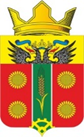 РОСТОВСКАЯ ОБЛАСТЬ АКСАЙСКОГО РАЙОНАСОБРАНИЕ ДЕПУТАТОВ ИСТОМИНСКОГО СЕЛЬСКОГО ПОСЕЛЕНИЯПЯТОГО СОЗЫВАРЕШЕНИЕ     О внесении изменений в Решение Собрания депутатов от 05.07.2019 года № 171 «Об утверждении Положения о порядке организации и проведения общественных обсуждений на территории муниципального образования «Истоминское сельское поселение»принято Собранием депутатовИстоминского сельского поселения 		  21 октября 2022 годаВ соответствии с Федеральным законом от 06.10.2003 № 131-ФЗ «Об общих принципах организации местного самоуправления в Российской Федерации», Собрание депутатов Истоминского сельского поселения РЕШАЕТ:1. Внести изменения в Решение Собрания депутатов от 05.07.2019 года № 171 «Об утверждении Положения о порядке организации и проведения общественных обсуждений в муниципальном образовании «Истоминское сельское поселение» следующие изменения:1.) пункт 2.1. статьи 2 приложения к Решению изложить в следующей редакции:2.1. На общественные обсуждения в обязательном порядке выносятся:вопросы о преобразовании муниципального образования;проект генерального плана поселения;проекты планов и программ развития муниципального образования;проекты правил землепользования и застройки;проекты планировки территорий и проекты межевания территорий:вопросы предоставления разрешений на условно разрешенный вид использования земельных участков и объектов капитального строительства;вопросы отклонения от предельных параметров разрешенного строительства, реконструкции объектов капитального строительства;вопросы изменения одного вида разрешенного использования земельных участков и объектов капитального строительства на другой вид такого использования при отсутствии утвержденных правил землепользования и застройки; вопрос о включении земельного участка в границы населенного пункта либо об исключении земельного участка из границ населенного пункта и об установлении или об изменении вида разрешенного использования земельного участка;проекты правил благоустройства территорий. На общественные обсуждения выносятся иные вопросы, утвержденные нормами действующего федерального законодательства Российской Федерации, законами субъекта РФ, уставом муниципального образования «Истоминское сельское поселение».2.) статью 16 приложения к Решению изложить в следующей редакции:          Статья 16. Для размещения материалов проводимых общественных обсуждений, жителям обеспечивается возможность представления своих замечаний и предложений по проекту муниципального правового акта. Для участия жителей в общественных обсуждениях с соблюдением требований об обязательном использовании для таких целей официального сайта муниципального образования «Истоминское сельское поселение» в сети «Интернет», может использоваться федеральная государственная информационная система «Единый портал государственных и муниципальных услуг (функций)».Размещение на едином портале материалов и информации в целях оповещения жителей муниципального образования «Истоминское сельское поселение», осуществляется уполномоченным сотрудником органа местного самоуправления с использованием личного кабинета органа местного самоуправления в соответствующем разделе платформы обратной связи единого портала заблаговременно, с учетом установленных сроков.3.) статью 22 приложения к Решению изложить в следующей редакции:Статья 22. Результаты публичных слушаний и мотивированное обоснование принятых решений публикуются уполномоченным сотрудником органа местного самоуправления в соответствующем разделе платформы обратной связи единого портала для ознакомления жителей муниципального образования в срок, предусмотренный в порядке организации и проведения публичных слушаний.»2. Настоящее решение вступает в силу со дня его официального опубликования.Председатель Собрания депутатов- глава Истоминского сельского поселения                                                     А.И. Сороках. Островского21.10. 2022 года№ 61